Music                FLE Y1/2        Rap-time           Music                FLE Y1/2        Rap-time           Music                FLE Y1/2        Rap-time           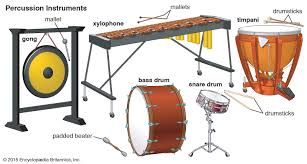 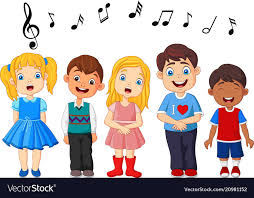 SMSCSocial – working alongside peers in ‘band’.Cultural – participating in musical opportunities.